6. razred, 7. teden, navodila za deloUČNA ENOTA:  ŠTEVNIK (DZ str. 61—70), 4 urePRVA uraZdaj si že kar dobro utrdil samostalnik, osebni zaimek in pridevnik. Nekaj več težav ti povzroča še glagol. Do konca šolskega leta se boš seznanil še z dvema – števnikom in prislovom.Za ogrevanje odpri DZ na strani 61 in si oglej preglednico. Nič težkega te ne čaka, se strinjaš?A preden se boš lotil števnika, te čaka besedilo Veliki podvig neustrašnega Felixa. (str. 62).  Besedilo natančno preberi, nato reši naloge od1 do 6 (str. 62 do 64).Na youtubu si poglej, kaj bi ti o števnikih rada povedala Lara in lenivec.https://www.youtube.com/watch?v=Vv2r0OiIOZc  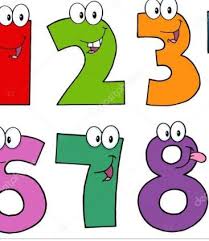 